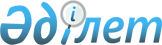 О внесении изменений в Единый перечень товаров, к которым применяются запреты или ограничения на ввоз или вывоз государствами-членами Таможенного союза в рамках ЕврАзЭС в торговле с третьими странами и Положения о применении ограничений
					
			Утративший силу
			
			
		
					Решение Комиссии таможенного союза от 28 января 2011 года № 545. Утратило силу решением Коллегии Евразийской экономической комиссии от 16 августа 2012 года № 134

      Сноска. Утратило силу решением Коллегии Евразийской экономической комиссии от 16.08.2012 № 134 (вступает в силу по истечении тридцати календарных дней с даты его официального опубликования).      Комиссия Таможенного союза решила:



      1. Утвердить изменения (прилагаются) в Единый перечень товаров, к которым применяются запреты или ограничения на ввоз или вывоз государствами-членами Таможенного союза в рамках ЕврАзЭС в торговле с третьими странами и Положения о применении ограничений, утвержденные Решением Межгоссовета ЕврАзЭС от 27 ноября 2009 г. № 19 и применяемые в соответствии с Решением Комиссии Таможенного союза от 27 ноября 2009 г. № 132.



      2. Лицензии и иные разрешительные документы Сторон, выданные на ввоз или вывоз золота, серебра, платины и палладия без учета новой редакции их кодов ТН ВЭД ТС до момента вступления в силу данного Решения, действуют до окончания указанного в них срока.



      3. Настоящее Решение вступает в силу с момента его опубликования на официальном сайте Комиссии Таможенного союза.Члены Комиссии Таможенного союза:УТВЕРЖДЕНЫ            

Решением Комиссии        

Таможенного союза        

от 28 января 2011 года № 545    

Изменения в Единый перечень товаров, к которым применяются

запреты или ограничения на ввоз или вывоз государствами-членами

Таможенного союза в рамках ЕврАзЭС в торговле с третьими

странами и Положения о применении ограничений

      1. В Едином перечне товаров, к которым применяются запреты илиограничения на ввоз или вывоз государствами - членами Таможенного союза в рамках ЕврАзЭС в торговле с третьими странами:

      В разделе 2.9 «Драгоценные металлы и драгоценные камни, ограниченные к перемещению через таможенную границу Таможенного союза при экспорте» код ТН ВЭД ТС «7106 91 100 0» заменить на код ТН ВЭД ТС «7106 91 100», код ТН ВЭД ТС «7108 12 000 0» заменить на код ТН ВЭД ТС «7108 12 000», код ТН ВЭД ТС «7108 20 000 0» заменить на код ТН ВЭД ТС «7108 20 000», код ТН ВЭД ТС «7110 11 000 0» заменить на код ТН ВЭД ТС «7110 11 000», код ТН ВЭД ТС «7110 21 000 0» заменить на код ТН ВЭД ТС «7110 21 000»;

      В разделе 2.10 «Необработанные драгоценные металлы, лом и отходы драгоценных металлов, руды и концентраты драгоценных металлов и сырьевые товары, содержащие  драгоценные  металлы,  ограниченные  к  перемещению через таможенную границу Таможенного союза при экспорте» код ТН ВЭД ТС «7108 12 000 0» заменить на код ТН ВЭД ТС «7108 12 000 9», код ТН ВЭД ТС «7110 11 000 0» заменить на код ТН ВЭД ТС «7110 11 000 9», код ТН ВЭД ТС «7110 21 000 0» заменить на код ТН ВЭД ТС «7110 21 000 9».



      2. В Положении о порядке ввоза на таможенную территориюТаможенного союза в рамках ЕврАзЭС и вывоза с таможенной территорииТаможенного союза в рамках ЕврАзЭС драгоценных металлов, драгоценныхкамней и сырьевых товаров, содержащих драгоценные металлы, к п.п.2.9 и 2.10 Единого перечня товаров, к которым применяются запреты или ограничения на ввоз или вывоз государствами – членами Таможенного союз в рамках ЕврАзЭС в торговле с третьими странами:

      В Приложении 1 «Перечень  драгоценных  металлов и драгоценных камней, экспорт которых из государств-членов Таможенного союза осуществляется на основании лицензий (раздел 2.9 Единого перечня товаров «Природные алмазы, драгоценные металлы и драгоценные камни»)» код ТН ВЭД ТС «7106 91 100 0» заменить на код ТН ВЭД ТС «7106 91 100», код ТН ВЭД ТС «7108 12 000 0» заменить на код ТН ВЭД ТС «7108 12 000», код ТН ВЭД ТС «7108 20 000 0» заменить на код ТН ВЭД ТС «7108 20 000», код ТН ВЭД ТС «7110 11 000 0» заменить на код ТН ВЭД ТС «7110 11 000», код ТН ВЭД ТС «7110 21 000 0» заменить на код ТН ВЭД ТС «7110 21 000»;

      В Приложении 3 «Необработанные драгоценные металлы, лом и отходы драгоценных металлов, руды и концентраты драгоценных металлов и сырьевые товары, содержащие драгоценные металлы, экспорт которых из государств-членов Таможенного союза осуществляется на основании лицензий (раздел 2.10 Единого перечня товаров)» код ТН ВЭД ТС «7108 12 000 0» заменить на код ТН ВЭД ТС «7108 12 000 9», код ТН ВЭД ТС «7110 11 000 0» заменить на код ТН ВЭД ТС «7110 11 000 9», код ТН ВЭД ТС «7110 21 000 0» заменить на код ТН ВЭД ТС «7110 21 000 9».
					© 2012. РГП на ПХВ «Институт законодательства и правовой информации Республики Казахстан» Министерства юстиции Республики Казахстан
				От Республики

БеларусьОт Республики

КазахстанОт Российской

ФедерацииС. РумасУ. ШукеевИ. Шувалов